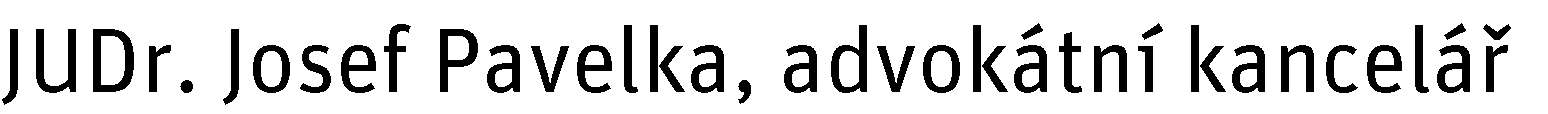 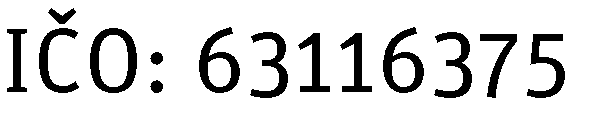 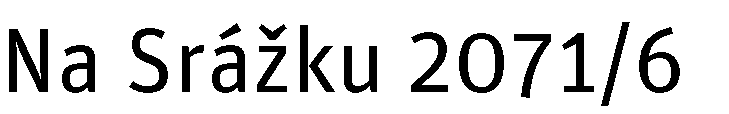 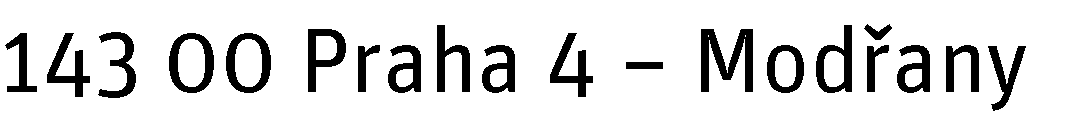 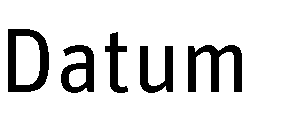 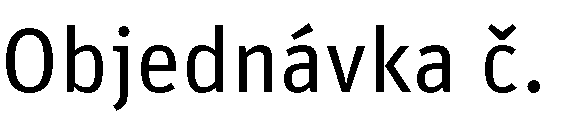 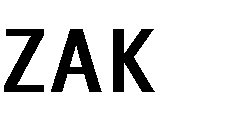 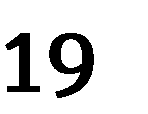 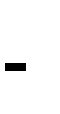 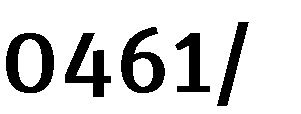 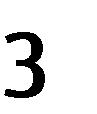 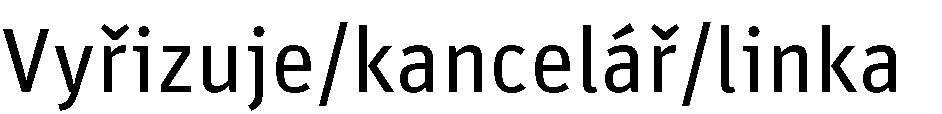 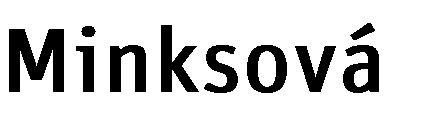 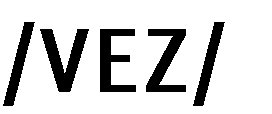 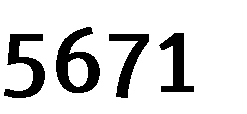 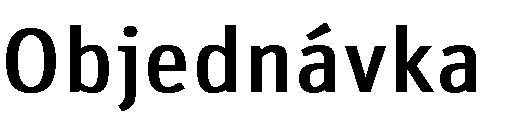 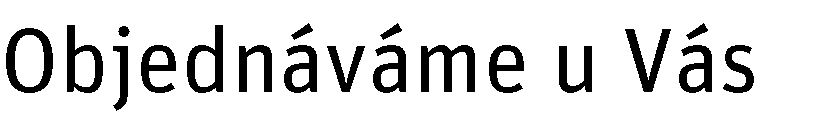 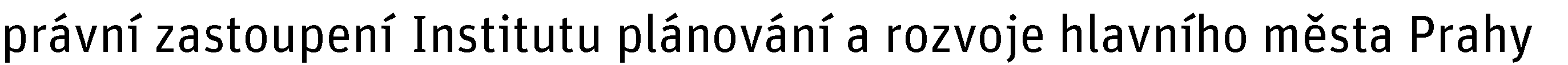 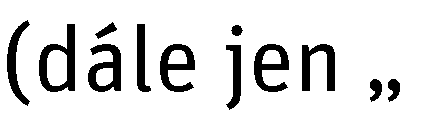 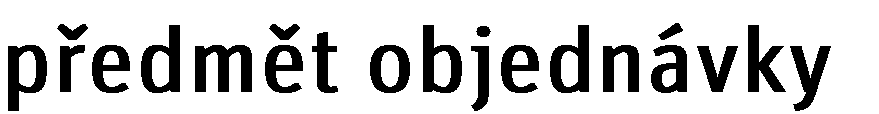 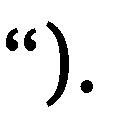 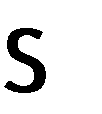 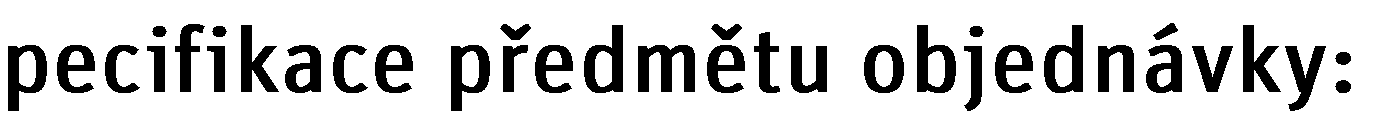 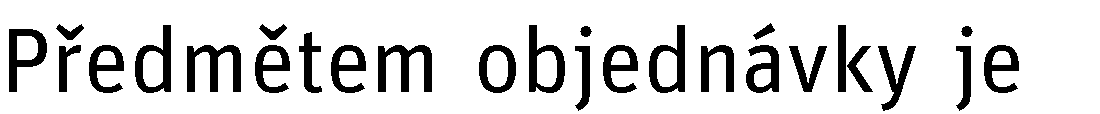 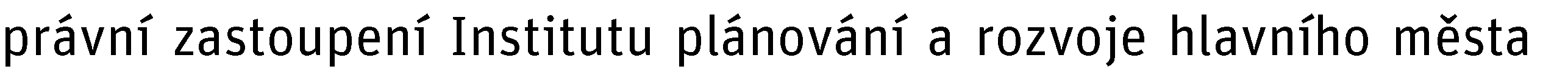 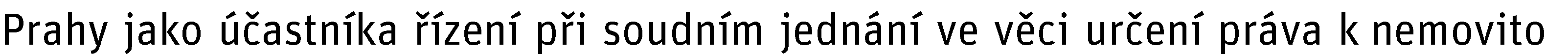 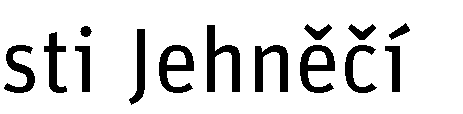 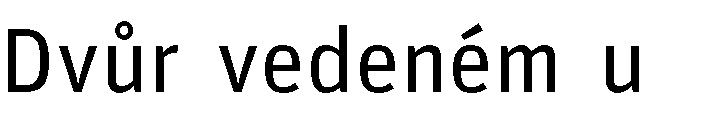 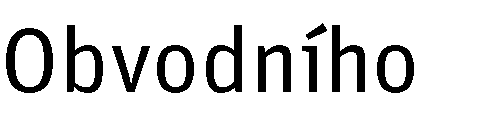 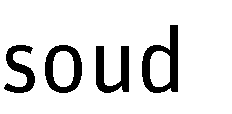 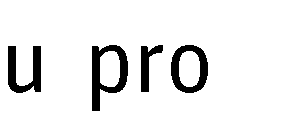 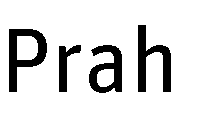 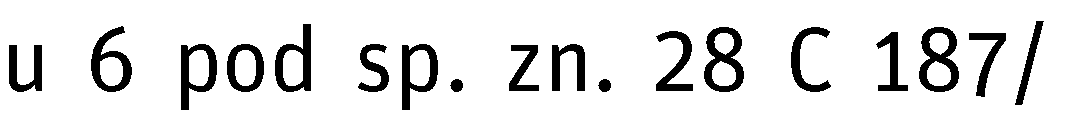 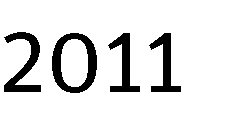 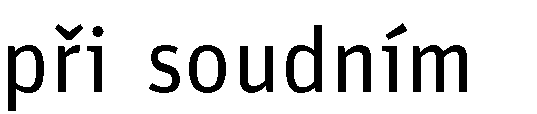 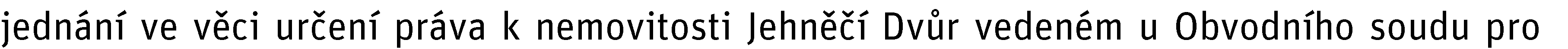 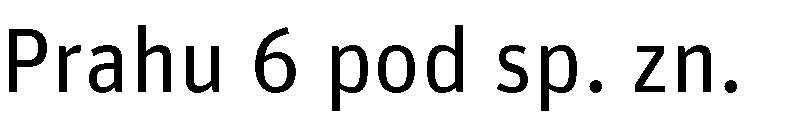 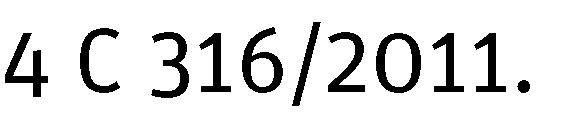 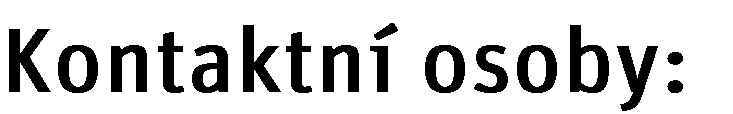 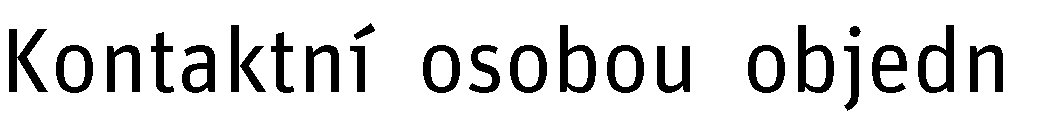 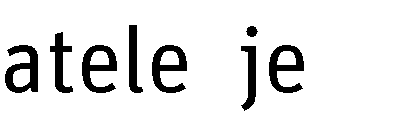 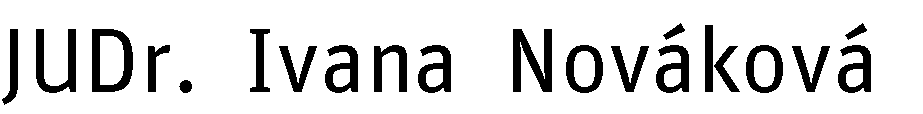 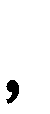 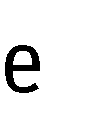 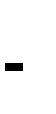 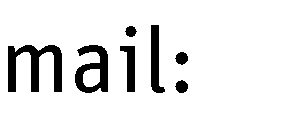 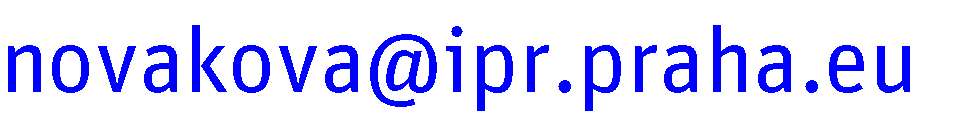 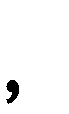 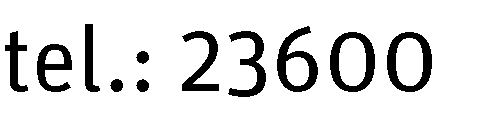 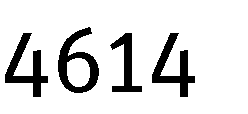 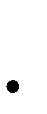 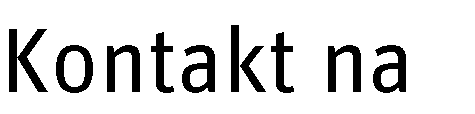 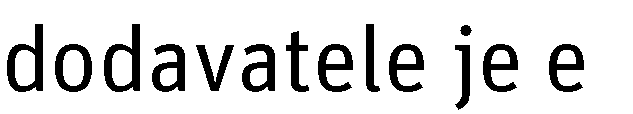 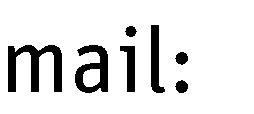 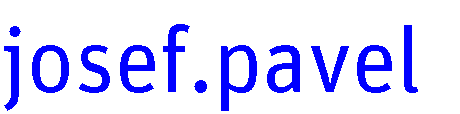 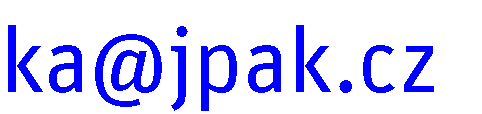 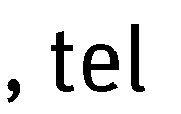 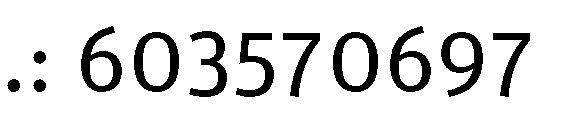 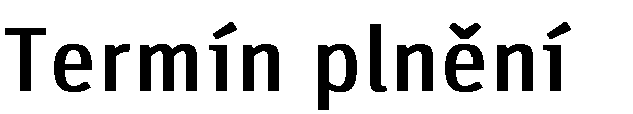 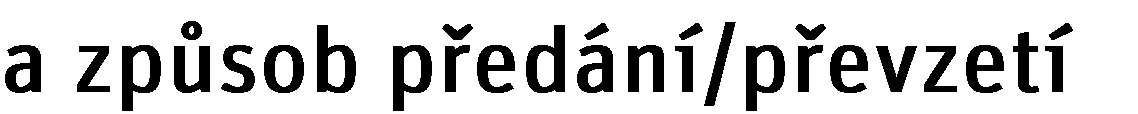 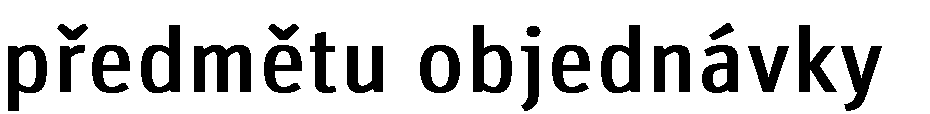 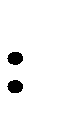 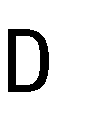 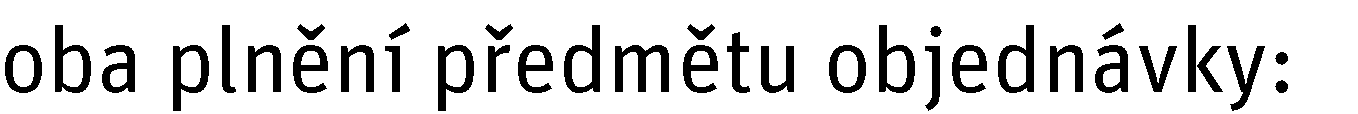 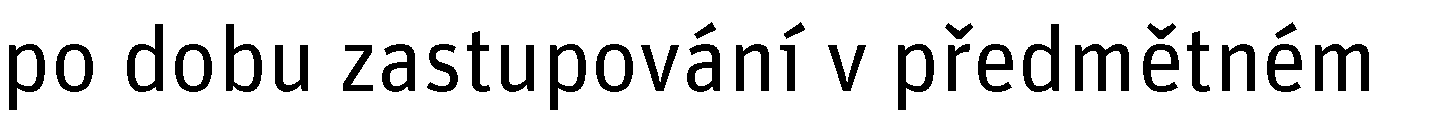 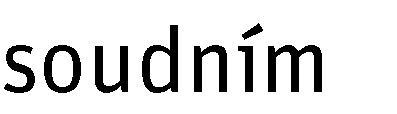 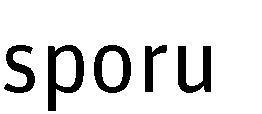 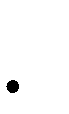 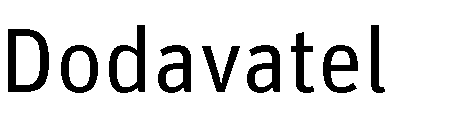 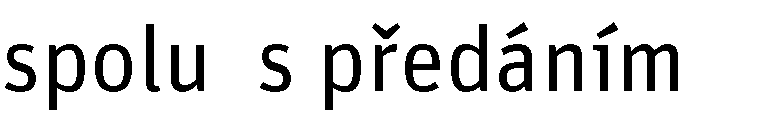 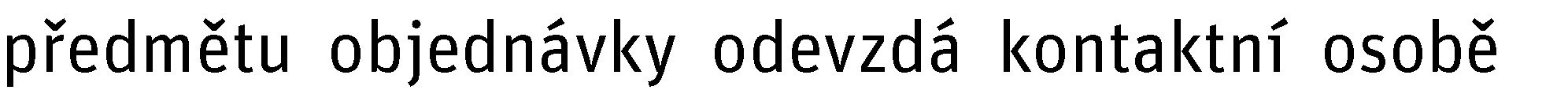 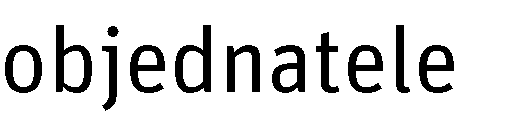 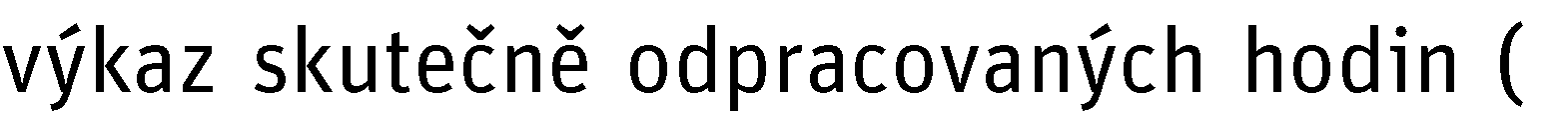 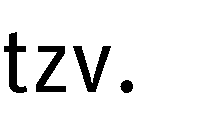 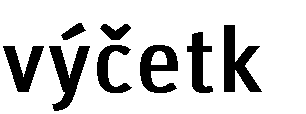 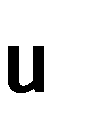 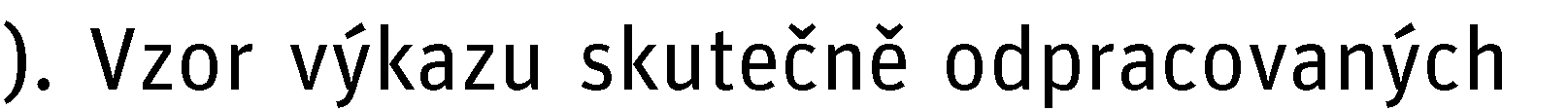 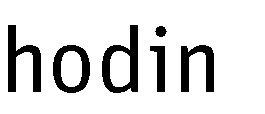 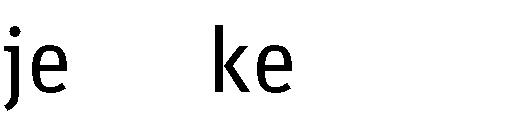 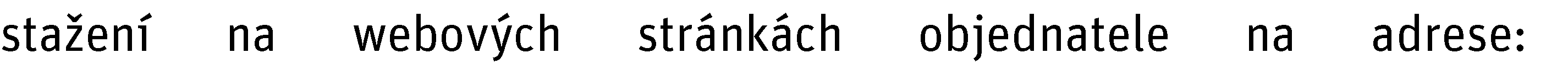 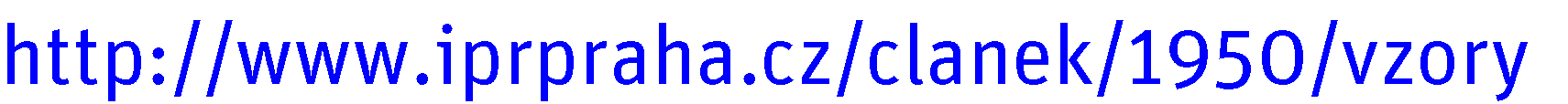 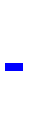 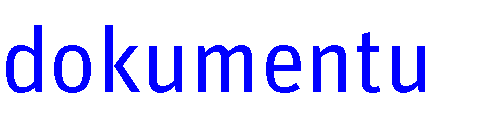 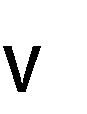 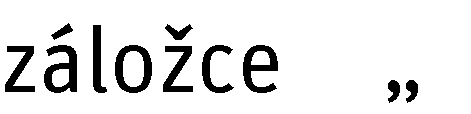 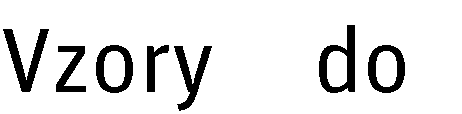 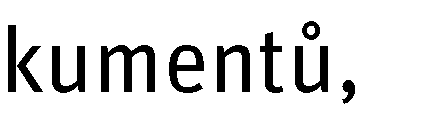 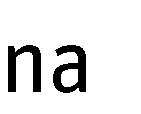 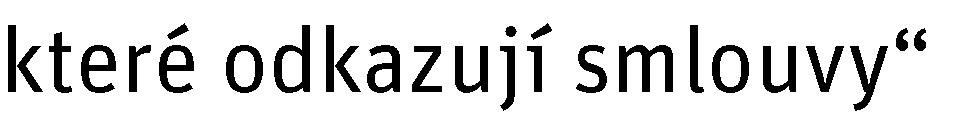 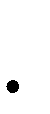 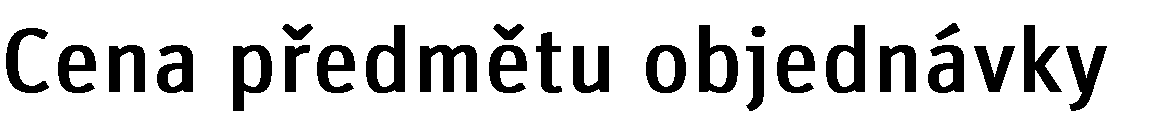 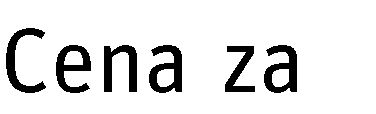 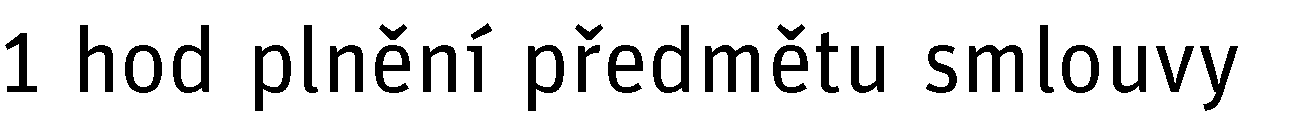 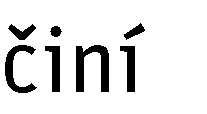 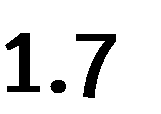 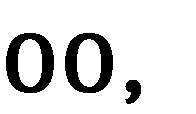 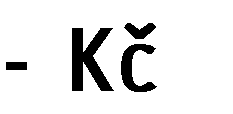 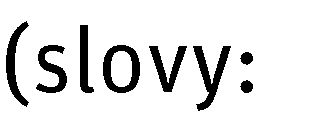 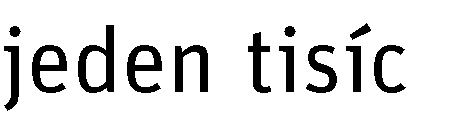 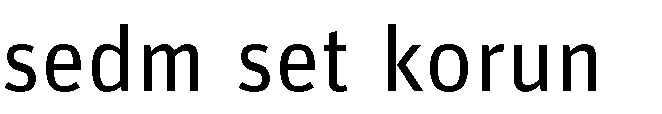 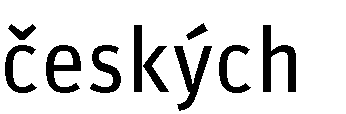 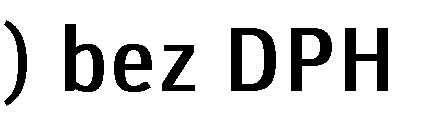 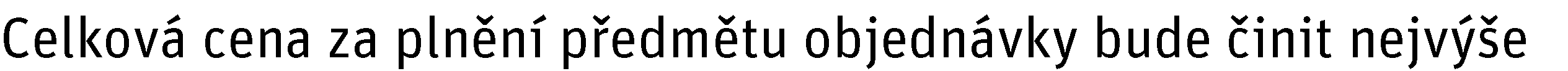 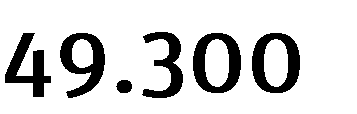 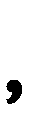 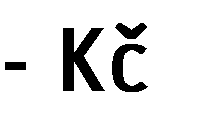 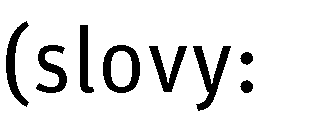 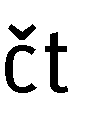 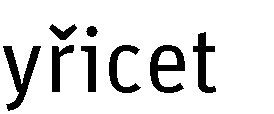 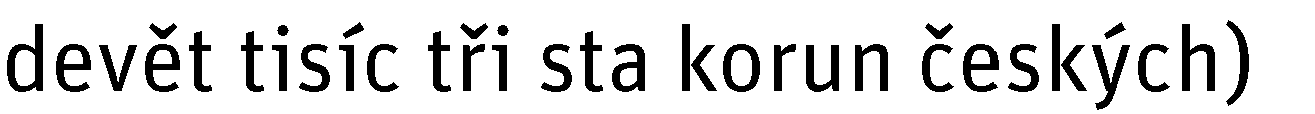 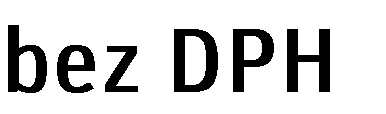 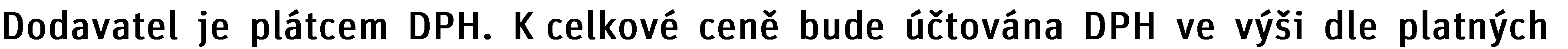 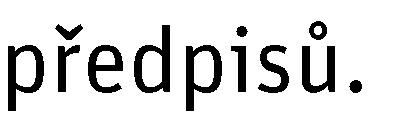 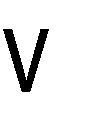 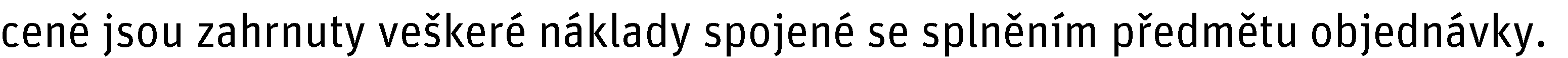 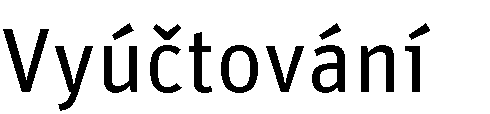 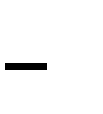 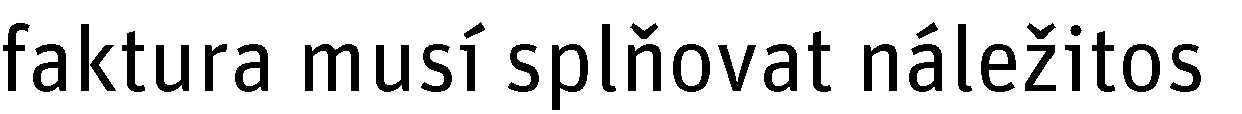 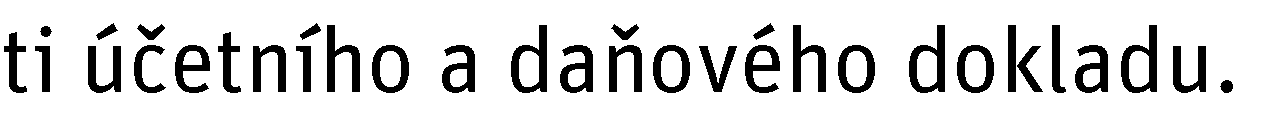 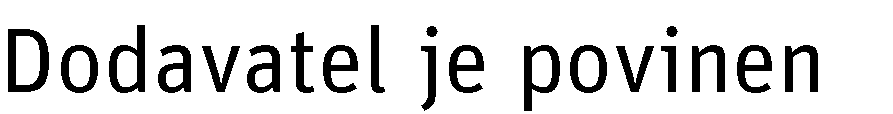 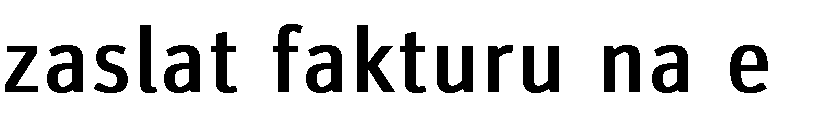 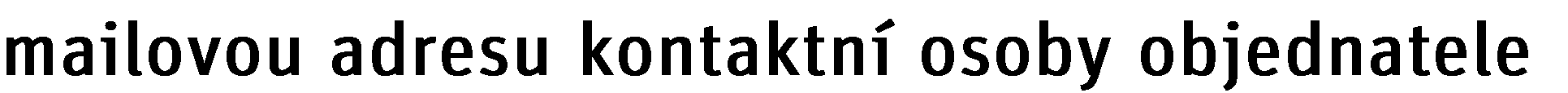 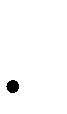 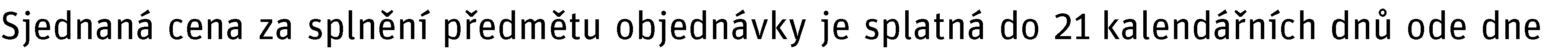 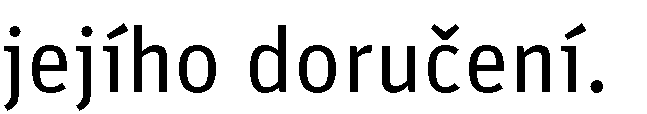 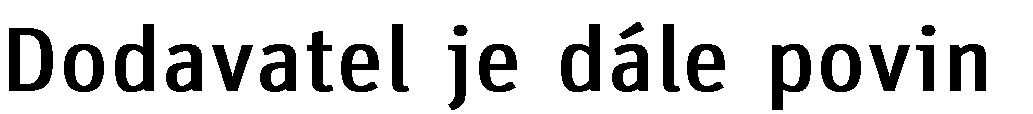 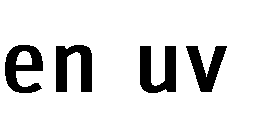 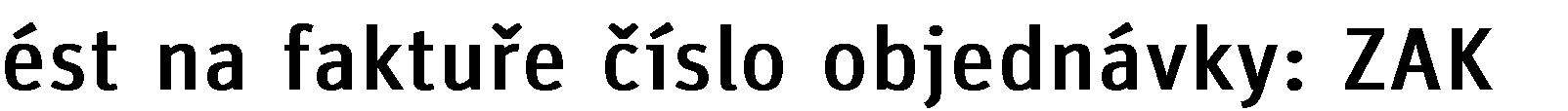 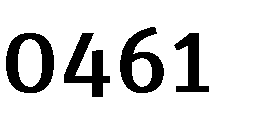 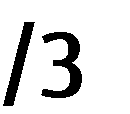 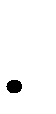 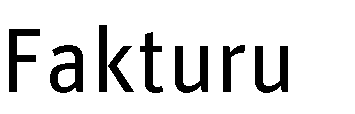 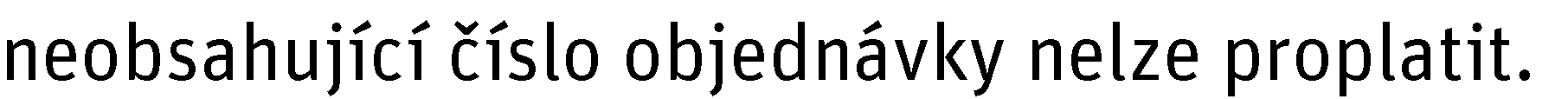 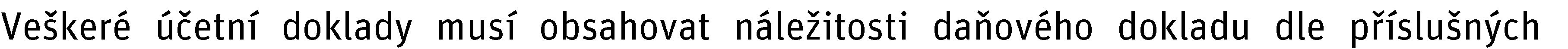 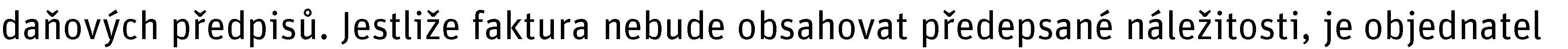 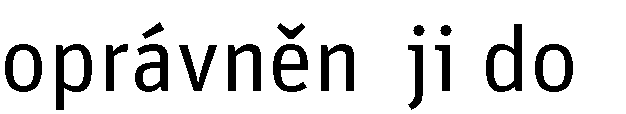 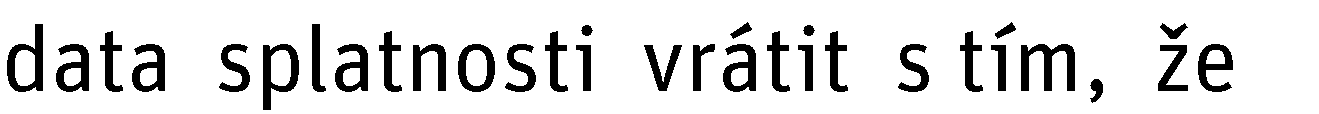 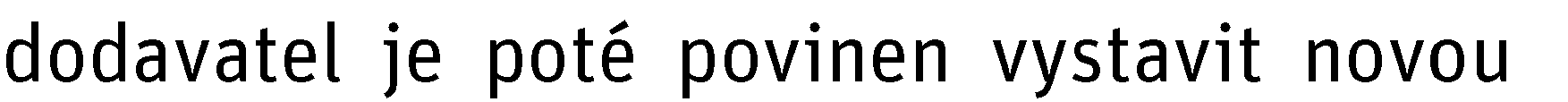 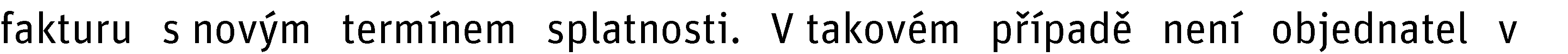 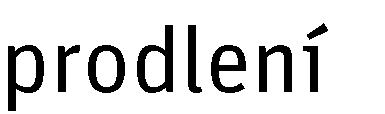 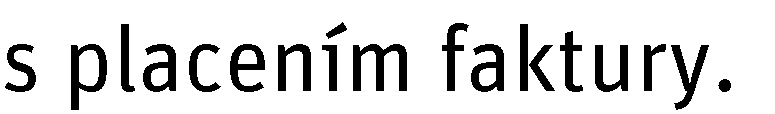 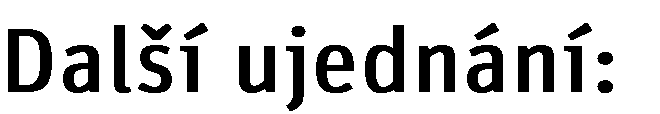 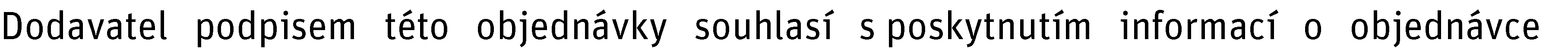 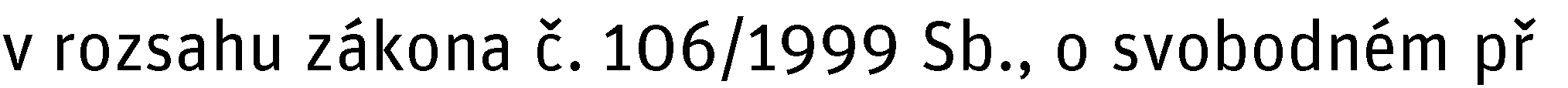 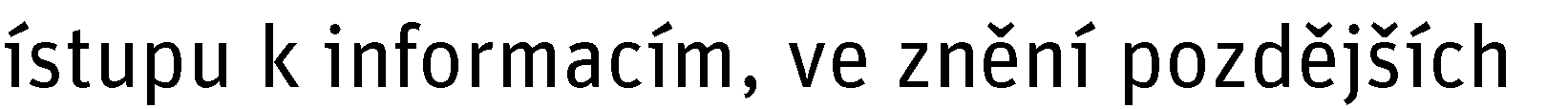 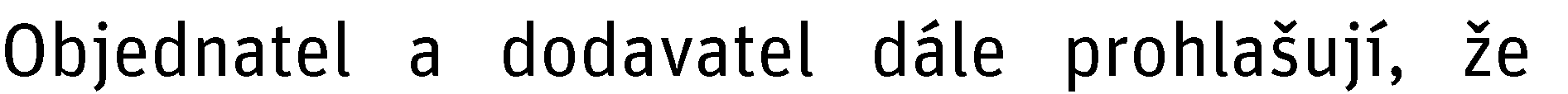 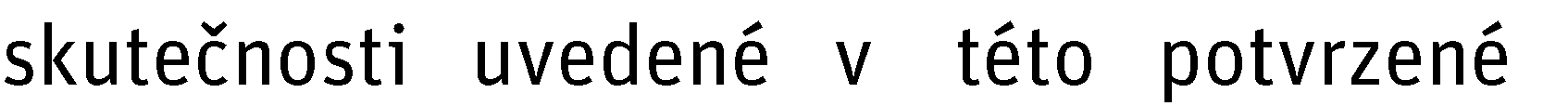 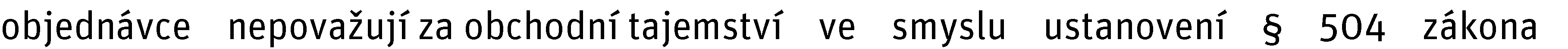 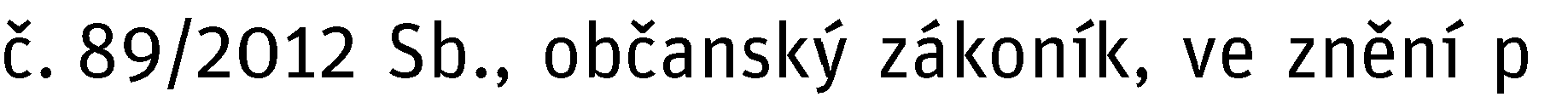 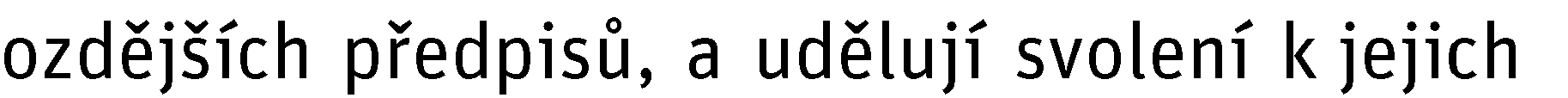 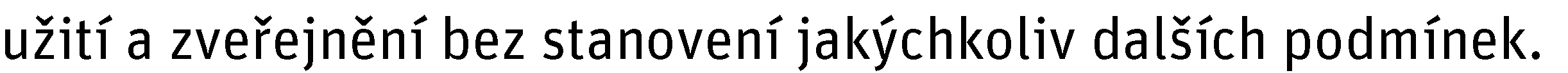 	Mgr. Lukáš Marek, vedoucí Kanceláře veřejných zakázek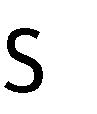 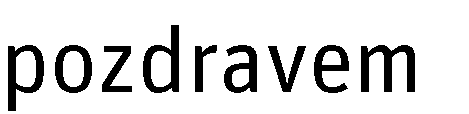 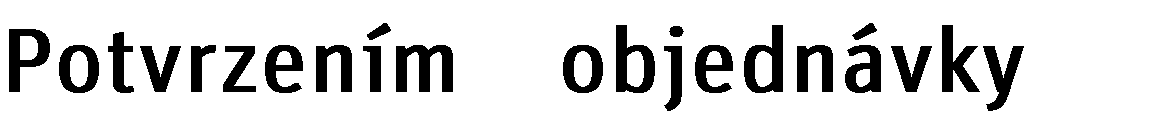 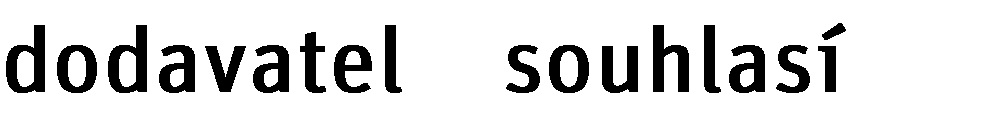 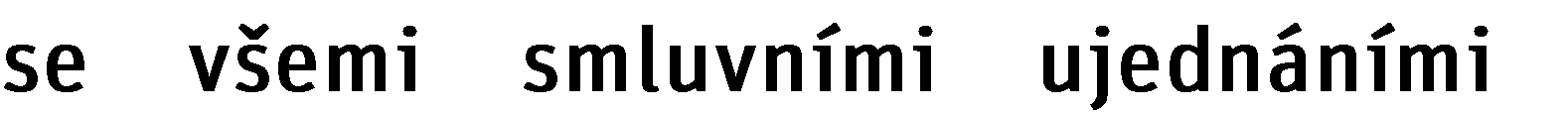 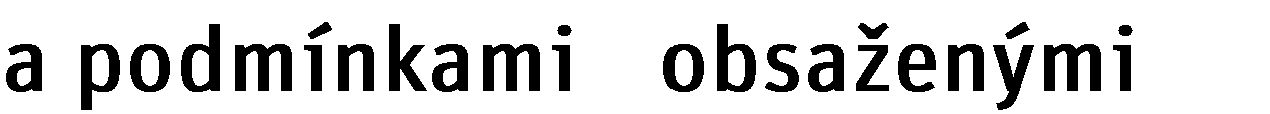 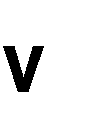 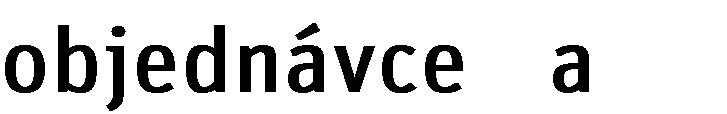 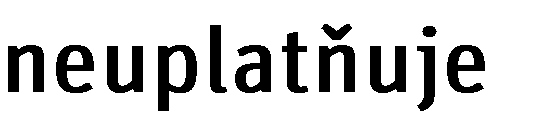 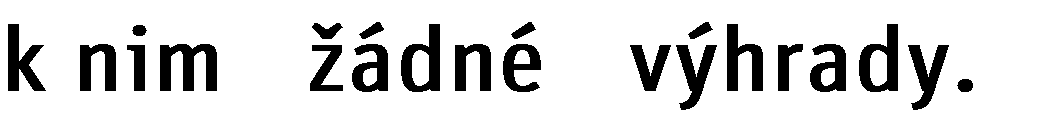 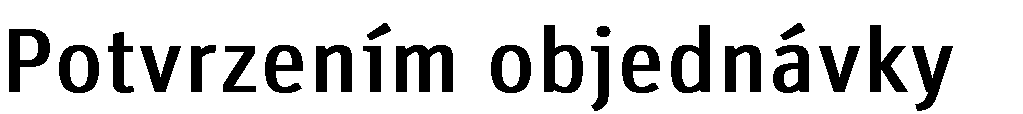 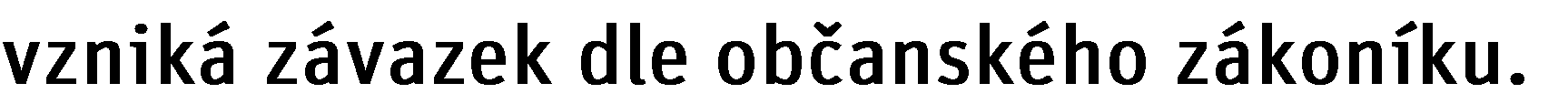 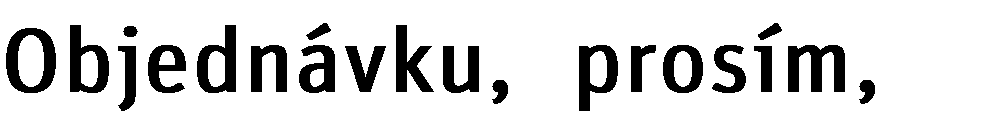 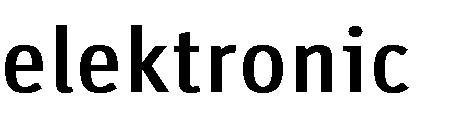 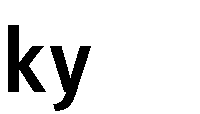 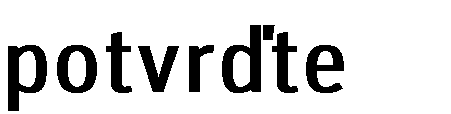 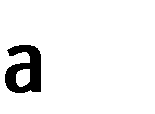 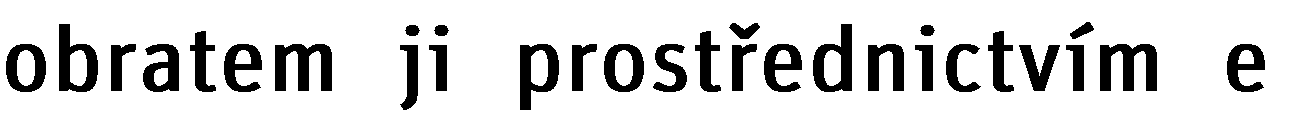 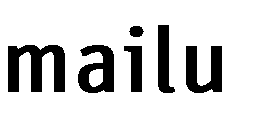 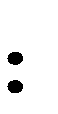 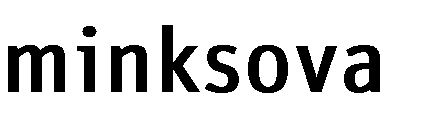 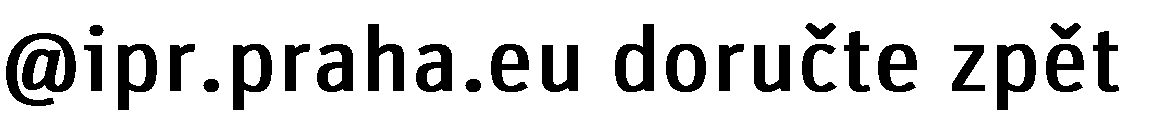 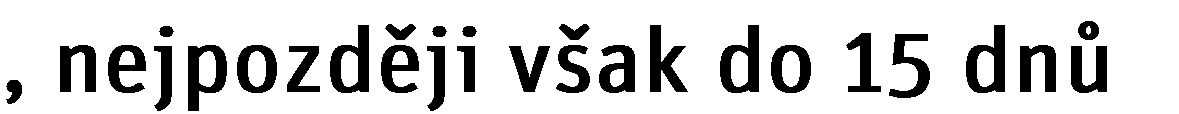 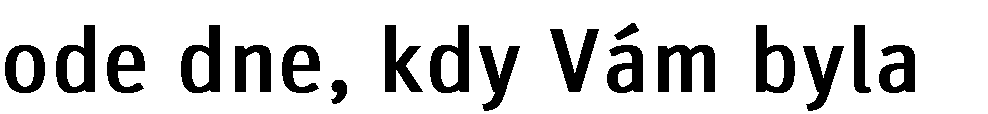 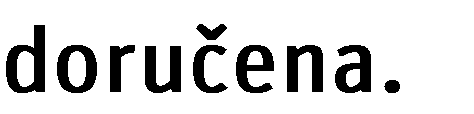 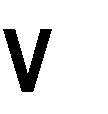 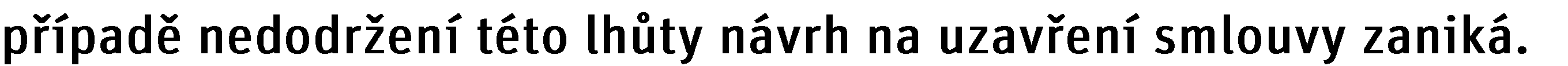 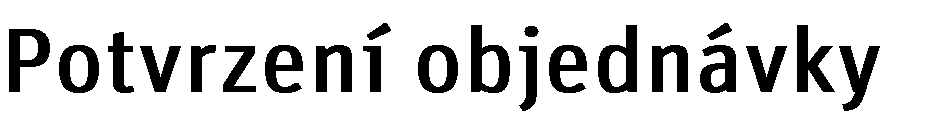 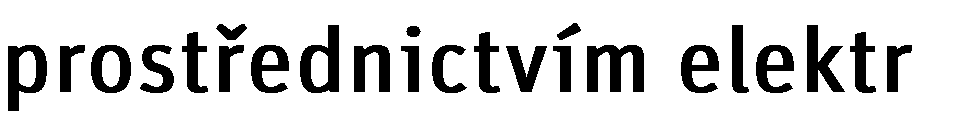 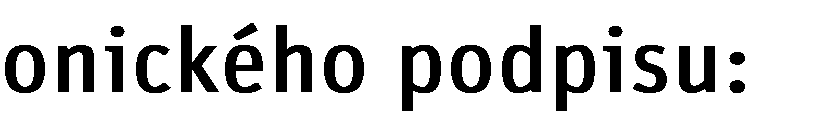 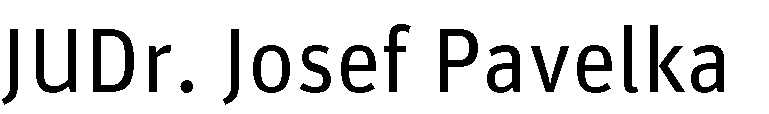 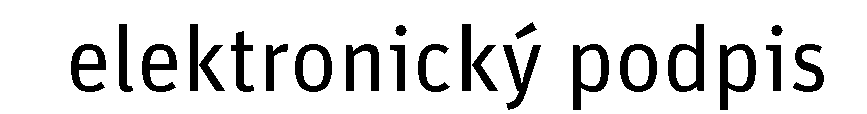 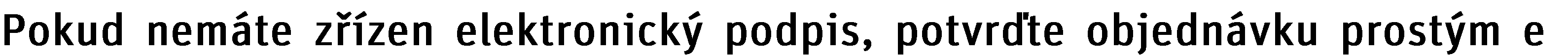 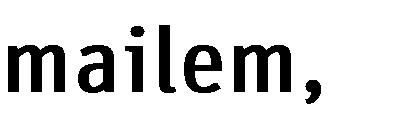 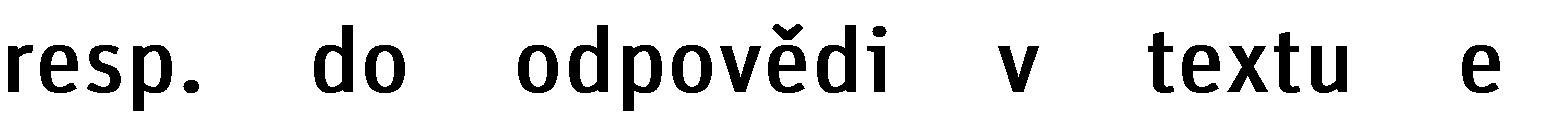 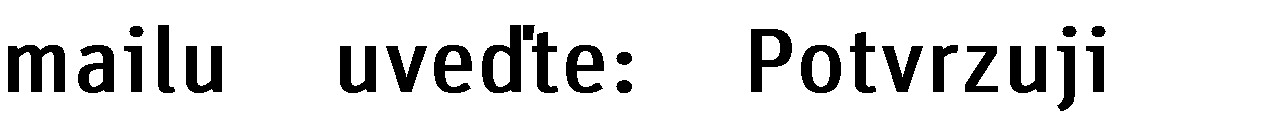 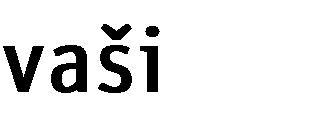 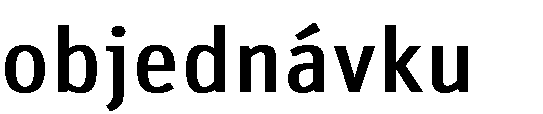 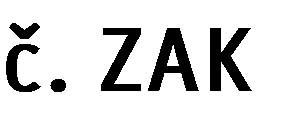 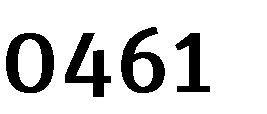 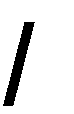 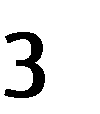 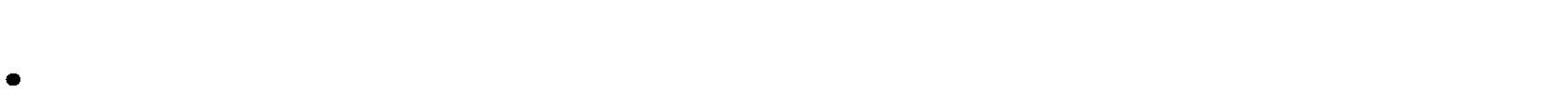 